Úkoly do 6. 4. 2020Jazyková komunikaceúkoly budu zasílat  emailemČtení – pohádka O koblížkoviMatematické dovednostiúkoly budu zasílat emailemUčení o společnosti Nebezpečné situace – požáry.   Viz příloha.InformatikaÚkol: vyhledejte na internetu a nastudujte informace o hasících přístrojích (k učivu o požárech - UoS).Rodinná výchovarodina, výchova dětí v rodině, naučit k ZZ, úkoly vytisknout a zpracovat (viz příloha)Provoz a údržba domácnostibyt a jeho funkce, naučit k ZZ, úkoly vytisknout a zpracovat (viz příloha)opakovat úklidové práce, třídění odpadu, praní a žehleníPraktické činnosti  práce s papírem, velikonoční motiv – kuřátka (vzor na další stránce)Pěstitelské práceopakovat léčivé rostliny,  plody, houbyÚKOL -  PTAKTICKÉ ČINNOSTI  Vytvořit výkres.Vystřihnout z jakéhokoliv papíru, např. z časopisů, letáků.  Na barvách nezáleží.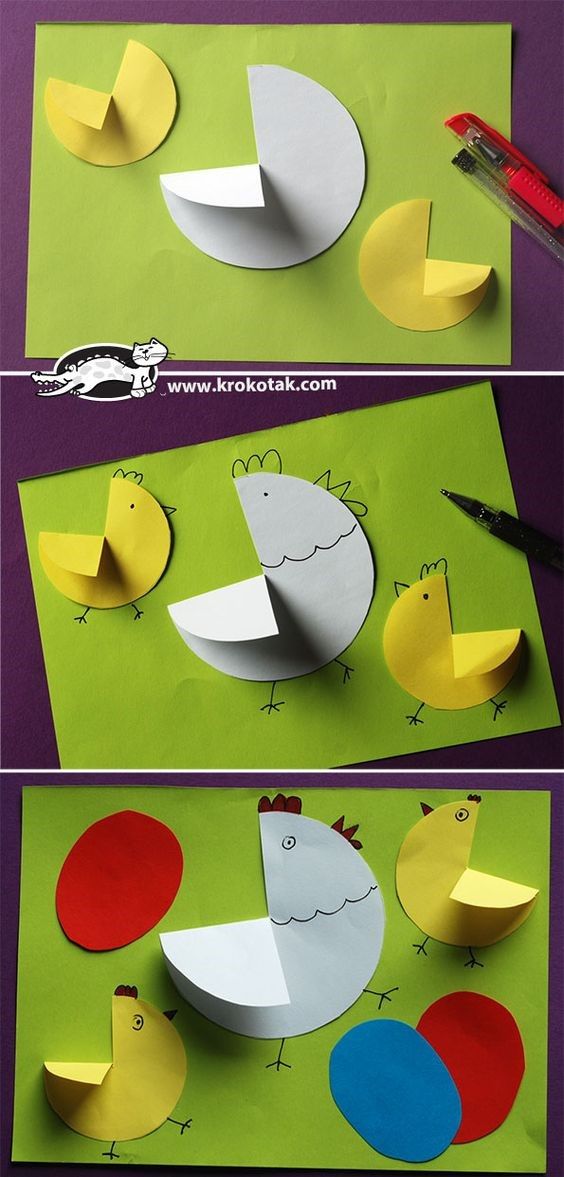 